                                                                                        Bydgoszcz,24.11.2022r.UNIWERSYTET KAZIMIERZA WIELKIEGO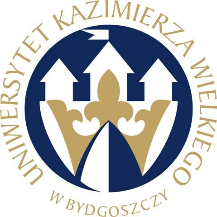 W BYDGOSZCZYul. Chodkiewicza 30, 85 – 064 Bydgoszcz, tel. 052 341 91 00 fax. 052 360 82 06NIP 5542647568 REGON 340057695www.ukw.edu.plODPOWIEDZI NA PYTANIA  2           Działając na podstawie ustawy Prawo zamówień publicznych (tj. Dz. U. z 2019 r. poz. 2019) Zamawiający przekazuje treść zapytań wraz z udzielonymi odpowiedziami w postępowaniu o udzielenie zamówienia publicznego pn: ” Rezerwacja i sprzedaż biletów lotniczych na potrzeby Uniwersytetu Kazimierza Wielkiego w Bydgoszczy” .1.W związku z zapisami z SWZ proszę o wyjaśnienie. Rozdział XIII pkt 4 określa jakie dokumentu musi zawierać składana oferta. Według pkt. 4.1 c) "Wykazu usług i osób, stanowiącego załącznik nr 3,3a,3b (oraz dowody na wykonanie należyte) do SWZ;"Gdzie w Rozdziale VIII pkt. 3 widnieje "Zamawiający wzywa Wykonawcę, którego oferta została najwyżej oceniona, do złożenia w wyznaczonym terminie, nie krótszym niż 5 dni od dnia wezwania, podmiotowych środków dowodowych, jeżeli wymagał ich złożenia w ogłoszeniu o zamówieniu lub dokumentach zamówienia, aktualnych na dzień złożenia podmiotowych środków dowodowych."Proszę o wyjaśnienie czy dokumenty, o których jest mowa w XIII pkt. 4.1 c) są obligatoryjne wraz ze złożoną ofertą? Jeśli nie to proszę o modyfikacje tego zapisu.Odp. Zamawiający wezwie Wykonawcę, którego oferta została najwyżej oceniona, do złożenia w wyznaczonym terminie, nie krótszym niż 5 dni od dnia wezwania, podmiotowych środków dowodowych.2.Ponadto informujemy, że widnieje omyłka w treści SWZ rozdział XIII pkt. 5: "Niezałączenie do oferty dokumentów , o których mowa w pkt 3.1 a) tj. Formularza ofertowego skutkować będzie odrzuceniem oferty." Gdzie zamiast 3.1 a) winno być 4.1 a) Odp. Zamawiający potwierdza  powyższą omyłkę..Kanclerz UKWMgr Renata Malak